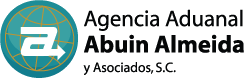 PLAN DE CONTINUIDADFO-ABA-CC-10REV.00Omisión ProcesosOmisión ProcesosOmisión ProcesosOBJETIVOOBJETIVOOBJETIVOEvitar errores en los procesos operativosEvitar errores en los procesos operativosEvitar errores en los procesos operativosTIPIFICACIÓN DEL EVENTO ESPERADOTIPIFICACIÓN DEL EVENTO ESPERADOTIPIFICACIÓN DEL EVENTO ESPERADOPor no seguir los manuales y procesos se presumen errores en áreas operativasPor no seguir los manuales y procesos se presumen errores en áreas operativasPor no seguir los manuales y procesos se presumen errores en áreas operativasCAUSAS FACILITADORES CONSECUENCIAS Desconocimiento de procedimientos escritosFalta de interés Nula difusiónErrores en la operaciónMultas CONSIDERACIONES GENERALESCONSIDERACIONES GENERALESCONSIDERACIONES GENERALESNo aplicaNo aplicaNo aplicaDESARROLLODESARROLLODESARROLLORESPONSABLEACTIVIDAD ACTIVIDAD Personal Comete errores en los procesos que debe llevar a cabo conforme a su cargoComete errores en los procesos que debe llevar a cabo conforme a su cargoGerente de SucursalSolicita cursos conforme a Perfil y Descripción de Puesto FO-ABA-RH-01Solicita cursos conforme a Perfil y Descripción de Puesto FO-ABA-RH-01Recursos HumanosPrograma los cursos para empleados y lleva a cabo la Evaluación de la Capacitación FO-ABA-RH-12Programa los cursos para empleados y lleva a cabo la Evaluación de la Capacitación FO-ABA-RH-12PersonalToma los cursos que se programen conforme a las necesidades requeridasToma los cursos que se programen conforme a las necesidades requeridasRecursos HumanosVerificará el status de los cursos de todo el personal e informa al Agente Aduanal, Director Operativo y Gerente de Sucursal sobre la Evaluación de la Capacitación FO-ABA-RH-12 Verificará el status de los cursos de todo el personal e informa al Agente Aduanal, Director Operativo y Gerente de Sucursal sobre la Evaluación de la Capacitación FO-ABA-RH-12 PersonalDeberá pasar sus pruebas para continuar realizando sus tareas conforme a su cargoDeberá pasar sus pruebas para continuar realizando sus tareas conforme a su cargoGerente de SucursalVerifica el correcto cumplimiento de sus cursos para poder delegarle tareas conforme su cargoVerifica el correcto cumplimiento de sus cursos para poder delegarle tareas conforme su cargo